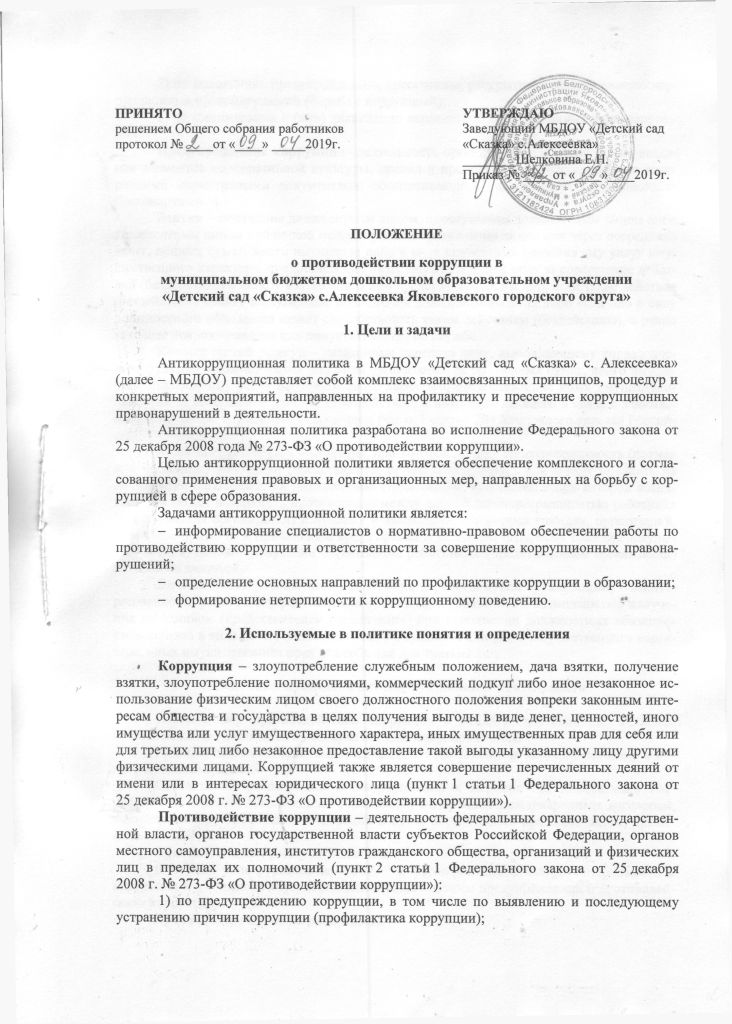 	2) по выявлению, предупреждению, пресечению, раскрытию и расследованию коррупционных правонарушений (борьба с коррупцией);	3) по минимизации и (или) ликвидации последствий коррупционных правонарушений.	Предупреждение коррупции– деятельность организации, направленная на введение элементов корпоративной культуры, правил и процедур, регламентированных внутренними нормативными документами, обеспечивающих недопущение коррупционных правонарушений.	Взятка – получение должностным лицом, иностранным должностным лицом либо должностным лицом публичной международной организации лично или через посредника денег, ценных бумаг, иного имущества либо в виде незаконных оказания ему услуг имущественного характера, предоставления иных имущественных прав за совершение действий (бездействие) в пользу взяткодателя или представляемых им лиц, если такие действия (бездействие) входят в служебные полномочия должностного лица либо если оно в силу должностного положения может способствовать таким действиям (бездействию), а равно за общее покровительство или попустительство по службе.	Коммерческий подкуп – незаконные передача лицу, выполняющему управленческие функции в коммерческой или иной организации, денег, ценных бумаг, иного имущества, оказание ему услуг имущественного характера, предоставление иных имущественных прав за совершение действий (бездействие) в интересах дающего в связи с занимаемым этим лицом служебным положением (часть 1 статьи 204 Уголовного кодекса Российской Федерации).	Конфликт интересов – ситуация, при которой личная заинтересованность (прямая или косвенная) работника (представителя организации) влияет или может повлиять на надлежащее исполнение им должностных (трудовых) обязанностей и при которой возникает или может возникнуть противоречие между личной заинтересованностью работника (представителя организации) и правами и законными интересами граждан, организаций, способное привести к причинению вреда правам и законным интересам граждан, имуществу и (или) деловой репутации организации, работником (представителем организации) которой он является.	Личная заинтересованность работника (представителя организации) – заинтересованность работника (представителя организации), связанная с возможностью получения работником (представителем организации) при исполнении должностных обязанностей доходов в виде денег, ценностей, иного имущества или услуг имущественного характера, иных имущественных прав для себя или для третьих лиц.3.Основные принципы антикоррупционной  деятельности 	Системы мер противодействия коррупции в МБДОУ «Детский сад «Сказка» с.Алексеевка» основывается на следующих ключевых принципах:	Принцип соответствия политикиМБДОУ действующему законодательству и общепринятым нормам.	Соответствие реализуемых антикоррупционных мероприятий Конституции Российской Федерации, заключенным Российской Федерацией международным договорам, законодательству Российской Федерации и иным нормативным правовым актам, применимым к МБДОУ	Принцип личного примера руководства.	Ключевая роль руководства МБДОУ в формировании культуры нетерпимости к коррупции и в создании внутриорганизационной системы предупреждения и противодействия коррупции.	Принцип вовлеченности работников.	Информированность работников МБДОУ о положениях антикоррупционного законодательства и их активное участие в формировании и реализации антикоррупционных стандартов и процедур.	Принцип соразмерности антикоррупционных процедур риску коррупции.	Разработка и выполнение комплекса мероприятий, позволяющих снизить вероятность вовлечения МБДОУ, его руководителя и сотрудников в коррупционную деятельность, осуществляется с учетом существующих в деятельности данной организации коррупционных рисков.	Принцип эффективности  антикоррупционных процедур.	Применение в МБДОУ  таких антикоррупционных мероприятий, которые имеют низкую стоимость, обеспечивают простоту реализации и приносят значимый результат.	Принцип ответственности и неотвратимости наказания.	Неотвратимость наказания для работников МБДОУ вне зависимости от занимаемой должности, стажа работы и иных условий в случае совершения ими коррупционных правонарушений в связи с исполнением трудовых обязанностей, а также персональная ответственность руководства МБДОУ за реализацию внутриорганизационной антикоррупционной политики.	Принцип открытости  	Информирование контрагентов, партнеров и общественности о принятых в МБДОУ антикоррупционных стандартах ведения деятельности.	Принцип постоянного контроля и регулярного мониторинга.	Регулярное осуществление мониторинга эффективности внедренных антикоррупционных стандартов и процедур, а также контроля за их исполнением.4.Область применения антикоррупционной политики и круг лиц, попадающих под ее действиеОсновным кругом лиц, попадающих под действие антикоррупционной политики, являются работники МБДОУ, находящиеся с Учреждением в трудовых отношениях, вне зависимости от занимаемой должности и выполняемых функций. 5. Определение должностных лиц, ответственных за реализацию антикоррупционной  политики	В МБДОУ ответственным за противодействие коррупции, исходя из установленных задач, специфики деятельности, штатной численности, организационной структуры, материальных ресурсов является заведующий. 	Задачи, функции и полномочия заведующего в сфере противодействия коррупции определены его Должностной инструкцией. 	Эти обязанности  включают в частности:разработку  локальных нормативных актов организации, направленных на реализацию мер по предупреждению коррупции (антикоррупционной политики, кодекса этики и служебного поведения работников.);проведение контрольных мероприятий, направленных на выявление коррупционных правонарушений работниками МБДОУ;прием и рассмотрение сообщений о случаях склонения работников к совершению коррупционных правонарушений в интересах или от имени иной организации, а также о случаях совершения коррупционных правонарушений работникам;организация обучающих мероприятий по вопросам профилактики и противодействия коррупции и индивидуального консультирования работников;оказание содействия уполномоченным представителям контрольно-надзорных и правоохранительных органов при проведении ими инспекционных проверок деятельности организации по вопросам предупреждения и противодействия коррупции;оказание содействия уполномоченным представителям правоохранительных органов при проведении мероприятий по пресечению или расследованию коррупционных преступлений, включая оперативно-розыскные мероприятия;проведение оценки результатов антикоррупционной работы 6. Определение и закрепление обязанностей работников, связанных с предупреждением и противодействием коррупции	Обязанности работников МБДОУ  в связи с предупреждением и противодействием коррупции являются общими для всех сотрудников.	Общими обязанностями работников в связи с предупреждением и противодействием коррупции являются следующие:воздерживаться от совершения и (или) участия в совершении коррупционных правонарушений в интересах или от имениМБДОУ;воздерживаться от поведения, которое может быть истолковано окружающими как готовность совершить или участвовать в совершении коррупционного правонарушения в интересах или от имениМБДОУ;незамедлительно информировать заведующего МБДОУ  о случаях склонения работника к совершению коррупционных правонарушений;незамедлительно информировать заведующего МБДОУо ставшей известной  информации о случаях совершения коррупционных правонарушений другими работниками;сообщить руководителю о возможности возникновения либо возникшем у работника конфликте интересов.	В целях обеспечения эффективного исполнения возложенных на работников обязанностей   регламентируются процедуры их соблюдения.       	Исходя их положений статьи 57 ТК РФ по соглашению сторон в трудовой договор, заключаемый с работником при приёме его на работу вМБДОУ, могут  включаться права и обязанности работника и работодателя, установленные  данным локальным нормативным актом - «Антикоррупционная политика». 	Общие и специальные обязанности рекомендуется включить в должностные обязанности работника МБДОУ. При условии закрепления обязанностей работника в связи с предупреждением и противодействием коррупции работодатель вправе применить к работнику меры дисциплинарного взыскания, включая увольнение, при наличии оснований, предусмотренных ТК РФ, за совершения неправомерных действий, повлекших неисполнение возложенных на него трудовых обязанностей. 7.Установление перечня реализуемых антикоррупционных мероприятий, стандартов и процедур и  порядок их выполнения (применения)8.Ответственность  сотрудников за несоблюдение требований антикоррупционной политикиОтветственность работниковМБДОУ за коррупционные правонарушения наступает в соответствии с законодательством Российской Федерации.Граждане Российской Федерации за совершение коррупционных правонарушений несут уголовную, административную, гражданско-правовую и дисциплинарную ответственность.Физическое лицо, совершившее коррупционное правонарушение, по решению суда может быть лишено права занимать определённые должности муниципальной службы, а также в зависимости от общественной опасности деяния получить наказание в виде штрафа и (или) лишения свободы.9.Порядок пересмотра и внесения изменений в антикоррупционную политику В целях внесения изменений в антикоррупционную политику заявитель направляет обращение к заведующему МБДОУ, в котором излагает причины и условия, послужившие основанием обращения.Обращение заявителя подлежит рассмотрению комиссией по противодействию коррупции и урегулированию конфликта интересов в МБДОУ. Комиссия в течение 30 рабочих дней направляет ответ о результате рассмотрения обращения.Положение об антикоррупционной политике размещается на информационных стендах в помещениях МБДОУ  и на официальном сайте МБДОУ.НаправлениеМероприятиеНормативное обеспечение, закрепление стандартов поведения и декларация намеренийРазработка и принятие Положения об антикоррупционной политики МБДОУ.Разработка и утверждение плана реализации антикоррупционных мероприятий.Разработка и принятие кодекса этики и служебного поведения работников организации.Разработка и введение специальных антикоррупционных процедур.Введение процедуры информирования работниками работодателя о случаях склонения их к совершению коррупционных нарушений и порядка рассмотрения таких сообщений, включая создание доступных каналов передачи обозначенной информации (механизмов «обратной связи», телефона доверия).Введение процедуры информирования работодателя о ставшей известной работнику информации о случаях совершения коррупционных правонарушений другими работниками, контрагентами организации или иными лицами и  порядка рассмотрения таких сообщений, включая создание доступных каналов передачи обозначенной информации (механизмов «обратной связи», телефона доверия).Введение процедуры информирования работниками работодателя о возникновении конфликта интересов и порядка урегулирования выявленного конфликта интересов.Введение процедур защиты работников, сообщивших о коррупционных правонарушениях в деятельности организации, от формальных и неформальных санкций.Обучение и информирование работников.Ежегодное ознакомление работников под роспись с нормативными документами, регламентирующими вопросы предупреждения и противодействия коррупции в организации.Организация индивидуального консультирования работников по вопросам применения (соблюдения) антикоррупционных стандартов и процедур.Обеспечение соответствия системы внутреннего контроля и аудита организации требованиям антикоррупционной политики организации.Осуществление регулярного контроля соблюдения внутренних процедур.Осуществление регулярного контроля экономической обоснованности расходов в сферах с высоким коррупционным риском: обмен деловыми подарками,  благотворительные, пожертвования, вознаграждения внешним консультантам.Оценка результатов проводимой антикоррупционной работы и распространение отчетных материалов.Проведение регулярной оценки результатов работы по противодействию коррупции.Сотрудничество с правоохранительными органами в сфере противодействия коррупции.Оказание содействия уполномоченным представителям контрольно-надзорных и правоохранительных органов при проведении ими проверок деятельности организации по противодействию коррупции.